Alto Paraguay- Paraguay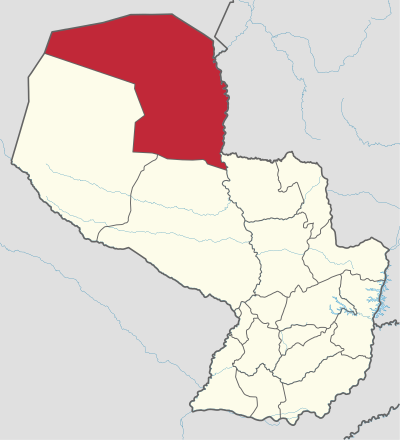 Ciudad Capital: Fuerte Olimpo. Otras ciudades: Puerto Casado, Bahía Negra  82.349 km216 897 habitantesGobernador: Marlene Graciela Ocampos Principales cadenas productivas:  La actividad más importante es la ganadería, extensiva en las sabanas del Bajo Chaco en el este del Departamento, intensiva en las pasturas para engorde, implantadas en los suelos más fértiles de tierras anteriormente desmontadas. Un desarrollo más reciente es la introducción de la agricultura con cultivos de sorgo, soja, caña dulce, mientras con algodón se empezaba hace décadas. El turismo practicado por los brasileños a través de la pesca deportiva, en los últimos años, ha generado buen dividendo a varias comunidades, cuyos pobladores se dedican a la venta de señuelos e implementos para la pesca, sin embargo, este rubro en estos tiempos se ha resentido tremendamente como consecuencia de la escasez de peces. Indicadores IndicadorValorAñoFuenteEducaciónInstituciones de educación inicial302012Anuario Estadístico (DGEEC; 2014)SaludMortalidad infantil (%)16,62011Indicadores básicos de Salud del Paraguay (MINSABSO;2013)EmpleoTasa de ocupación95,72002Atlas CensalEmpleoPEA4.2532002Atlas CensalPBI PBI per cápita (USD)971Promedio 1992-2008Paraguay en el Mercosur- Asimetrías Internas y Política comercial externaIDHÍndice de Desarrollo Humano0,4562009Atlas de Desarrollo Humano de ParaguayEmpresasUnidades económicas no financieras1552010CEN PobrezaPoblación pobre (%)44,6%2010DGEECIngresosIngreso promedio mensual (en Grs)612.1792010DGEEC